Bulletin d’inscription à retournerAccompagnement collectif Qualiopi 2021Tarif : 690 € TTCJe retourne le bulletin d’inscriptionUne fois l’inscription validée par Anne, je reçois une facture, que je règle avant le démarrage de l’actionJe peux recevoir une facture acquittée sur demandeVotre inscription sera définitivement validée après le paiement de votre inscription.---------------Pour rappel (4 sessions de 2 heures)Session Juin: 08/06 ;15/06; 22/06 ; 29/06Session Juillet: 01/07 ;12/07;19/07;26/07Session Septembre 06/09 ;13/09 ;20/09 ;27/09Je vous communiquerai les horaires sur demande. Si une date ne convient pas, il sera possible de voir avec le groupe quand la déplacer.Nom :      Prénom :      Raison sociale :      Adresse :      Numéro de déclaration d’activité en tant qu’organisme de formation :Numéro de téléphone :      Mail :      Anne GEHANT06 81 10 44 71contact@annegehant.comwww.annegehant.com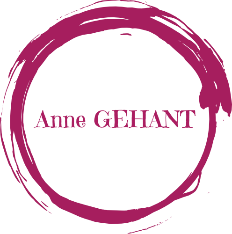 